АДМИНИСТРАЦИЯ ОКРУГА МУРОМПОСТАНОВЛЕНИЕ31.07.2020                                                                                                        № 399О создании  муниципального опорного центра дополнительного образования детей округа МуромНа основании приказа Министерства просвещения Российской Федерацииот 03.09.2019 г.  №467 «Об утверждении Целевой модели развития региональных систем дополнительного образования детей», в целях реализации регионального проекта Владимирской области «Успех каждого ребенка», паспорт которого утвержден Губернатором Владимирской области 14.12.2018 г.,  руководствуясь Уставом округа Муром,  п о с т а н о в л я ю:1. Создать на базе Муниципального бюджетного учреждения дополнительного образования «Центр внешкольной работы» муниципальный опорный центр  дополнительного образования детей округа Муром, наделив его функциями по организационному, методическому и аналитическому сопровождению и мониторингу развития системы дополнительного образования на территории округа Муром.2. Утвердить Положение о муниципальном опорном центре дополнительного образования детей в округе Муром согласно приложению.3. Управлению образования администрации округа Муром обеспечить внесение необходимых изменений в Устав Муниципального бюджетного учреждения дополнительного образования «Центр внешкольной работы».4. Контроль за исполнением настоящего постановления возложить на начальника Управления образования администрации округа Муром.Настоящее постановление вступает в силу со дня его официального опубликования.Глава	округа                                                                                            Е.Е.Рычков									        Приложение  № 1                                                                         к постановлению администрации округа Муром        от  31.07.2020 № 399Положение о муниципальном опорном центре дополнительного образования детей округа Муром1. Общие положения1.1. Настоящее положение определяет порядок создания, цель, задачи, функции, структуру, направления деятельности и систему управления муниципального опорного центра дополнительного образования детей округа Муром (далее – МОЦ). 1.2. МОЦ обеспечивает организационное, методическое, аналитическое сопровождение и мониторинг развития муниципальной системы дополнительного образования детей на территории округа Муром.1.3. МОЦ, как структурное подразделение создается на базе МБУДО ЦВР, не является юридическим лицом, его деятельность не влечет за собой изменений типа, вида, организационно-правовой формы МБУДО ЦВР. 1.4. В своей деятельности МОЦ руководствуется следующими нормативными актами:- Федеральным законом от 29.12.2012 г. №273-ФЗ  «Об образовании в Российской Федерации»; - Паспортом приоритетного проекта «Доступное дополнительное образование для детей» (утв. президиумом Совета при Президенте РФ по стратегическому развитию приоритетным проектам, протокол от 30.11.2016 г. №11);- Приказом Министерства просвещения Российской Федерации от 03.09.2019 г. №467 «Об утверждении Целевой модели развития региональных систем дополнительного образования детей»;- Распоряжением администрации Владимирской области от 09.04.2020 г. №270-р «О введении системы персонифицированного финансирования дополнительного образования детей на территории Владимирской области»;- Постановлением администрации Владимирской области от 09.06.2020 г. №365 «Об утверждении Концепции персонифицированного дополнительного образования детей на территории Владимирской области»;- Региональным проектом Владимирской области «Успех каждого ребенка», паспорт которого утвержден Губернатором Владимирской области  14.12.2018 г.;- Распоряжением департамента образования Владимирской области от 28.04.2020 №475 «Об утверждении Правил персонифицированного финансирования дополнительного образования детей во Владимирской области»;- Нормативными правовыми актами Администрации округа Муром и Управления образования администрации округа Муром; - Уставом МБУДО ЦВР.2. Цель и задачи деятельности МОЦ2.1. Целью деятельности МОЦ является создание условий для обеспечения на территории округа Муром эффективной системы межведомственного взаимодействия в сфере дополнительного образования  детей по реализации современных, вариативных и востребованных дополнительных общеобразовательных программ различной направленности обеспечивающей достижение показателей регионального проекта Владимирской области «Успех каждого ребенка», паспорт которого утвержден Губернатором Владимирской области 14.12.2018 г. 2.2. Основными задачами деятельности МОЦ являются: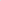           - осуществление организационной, методической, нормативно-правовой, экспертно-консультационной поддержки участников системы взаимодействия в сфере дополнительного образования детей муниципального образования;     - выявление, формирование и распространение лучших практик реализации современных, вариативных и востребованных дополнительных общеобразовательных программ для детей различных направленностей; - выявление инфраструктурного, материально-технического и кадрового потенциала муниципального образования в системе дополнительного образования детей; - формирование и распространение моделей сетевого взаимодействия при реализации образовательных программ; - обеспечение развития профессионального мастерства и уровня компетенций педагогов и других участников сферы дополнительного образования детей; - участие в формировании информационно-телекоммуникационного контура системы дополнительного образования детей во Владимирской области; - обеспечение содержательного наполнения муниципальных сегментов общедоступного навигатора в системе дополнительного образования детей; - организационное, методическое и аналитическое сопровождение работы муниципальных организаций дополнительного образования; - организационно-техническое и методическое сопровождение внедрения модели персонифицированного финансирования дополнительного образования детей в муниципальном образовании; - создание условий и механизмов для выявления, сопровождения и поддержки одаренных детей в муниципальном образовании на территории округа Муром.3. Функции МОЦКоординация и осуществление организационной, методической, нормативно-правовой и экспертно-консультационной поддержки муниципальных организаций, осуществляющих образовательную деятельность по дополнительным общеобразовательным программам, при внедрении Целевой модели дополнительного образования детей: 3.1.1. Обобщение и распространение лучших практик реализации современных, вариативных и востребованных дополнительных общеобразовательных программ различных направленностей, в том числе:- проводит выявление и анализ лучших практик в муниципальном образовании;- предоставляет информацию о выявленных лучших практиках в Региональный модельный центр для публикации на федеральном ресурсе «Интерактивный банк лучших практик дополнительного образования детей»;- осуществляет внедрение лучших практик, выявленных в муниципальном образовании, а также лучших практик Владимирской области и других субъектов Российской Федерации. 3.1.2. Обеспечение реализации мер по непрерывному развитию педагогических и управленческих кадров системы дополнительного образования детей, включая повышение квалификации и профессиональной переподготовки руководителей и педагогов организаций, реализующих дополнительные общеобразовательные программы, наставников проектных детских команд.3.1.3. Содействие апробации и внедрению в организациях дополнительного образования детей разноуровневых программ, обеспечивающих получение детьми навыков и умений ознакомительного, базового и продвинутого уровней.3.1.4. Апробирование и внедрение модели обеспечения равного доступа к современным и вариативным дополнительным общеобразовательным программам, в том числе детям с различными образовательными потребностями и возможностями (одаренным детям, детям находящихся в трудной жизненной ситуации и др.).3.1.5. Содействие проведению профильных смен по различным направленностям дополнительного образования детей и «сезонных школ», в том числе оказывает организационно-методическую поддержку в разработке и реализации дополнительных общеобразовательных программ для организации летнего отдыха. 3.2. Координация деятельности муниципальных организаций, осуществляющих образовательную деятельность по дополнительным общеобразовательным программам, при включении ими данных в региональный навигатор:Обеспечение взаимодействия между участниками регионального проекта Владимирской области «Успех каждого ребенка», обеспечивающего согласованное развитие дополнительных общеобразовательных программ для объединений различной направленности.3.2.2. Анализ состояния инфраструктурного, материально-технического, программно-методического и кадрового потенциала в системе дополнительного образования детей муниципального образования.3.2.3. Стимулирование использования сетевой формы реализации дополнительных общеобразовательных программ, в том числе:- выявляние и внедрение лучших практик сетевого взаимодействия в сфере дополнительного образования детей; - содействие привлечению профессиональных образовательных организаций и организаций высшего образования, учреждений системы культуры и спорта к реализации дополнительных общеобразовательных программ.3.2.4. Обеспечение наполнения муниципального сегмента общедоступного навигатора в системе дополнительного образования детей, проведение информационной кампании по продвижению мероприятий в системе дополнительного образования детей через информационный портал Регионального модельного центра.4. Структура МОЦМОЦ возглавляет руководитель, директор МБУДО ЦВР.Руководитель МОЦ в рамках своей компетенции:- представляет интересы МОЦ в государственных органах и организациях;- организует деятельность МОЦ в соответствии с его задачами и функциями;- утверждает структуру МОЦ и должностные инструкции работников;- планирует деятельность и обеспечивает реализацию плана мероприятий МОЦ;- отвечает за состояние и своевременность предоставляемой статистической информации, отчетов МОЦ.4.3. Руководитель МОЦ имеет право:- вносить предложения по составу МОЦ;- запрашивать информацию от организаций и ведомств, относящихся к деятельности МОЦ.4.4. В структуру МОЦ входят методисты, деятельность которых регламентируется должностной инструкцией.4.5. Координатор МОЦ Управление образования администрации округа Муром:- осуществляет связь с вышестоящими организациями и другими учреждениями;- оказывает консультативную и методическую помощь работникам МОЦ;- курирует работу МОЦ в целом.5. Мониторинг деятельности МОЦМОЦ ежегодно направляет информацию о ходе и результатах деятельности в Региональный модельный центр.МОЦ представляет отчет о своей деятельности	Управлению образования администрации округа Муром по установленным формам и в определённые сроки на основании показателей и критериев эффективности.Публичность (открытость) информации о значениях и результатах мониторинга реализации деятельности МОЦ обеспечивается путём размещения оперативной информации в информационно-телекоммуникационной сети «Интернет» на информационном портале Регионального модельного центра.Материально-техническое обеспечение и содержание МОЦМатериально-техническое обеспечение и содержание МОЦ осуществляется за счет средств бюджета округа Муром.Прекращение деятельности МОЦПрекращение деятельности МОЦ возможно в следующих случаях:- окончание срока реализации проекта, в рамках которого действует МОЦ;- возникновение объстоятельств, препятствующих МБУДО ЦВР продолжить деятельность МОЦ.7.2. Решение о прекращение деятельности МОЦ принимается Администрацией округа Муром.8. Внесение изменений и контроль за соблюдением настоящего Положения8.1. Внесение изменений и дополнений в настоящее Положение осуществляется в порядке, указанном в пункте 1.3. настоящего Положения.8.2. Контроль за соблюдением настоящего Положения осуществляет директор МБУДО ЦВР.         НачальникУправления образования                                                                   И.И. РаевскаяПриложение                                                                        к Положению о муниципальном опорном центре дополнительного образования детей округа МуромСправочная информация о МОЦ дополнительного образования округа МуромКонтактные данные лиц, работающих в МОЦКоличественные показатели МОЦдополнительного образования округа МуромПоказатели финансирования деятельности МОЦ в разрезе решаемых задачЧисло штатных единицв муниципалитете 1 штатная единица = 1 ставкеОбщий объем финансирования МОЦПлан первоочередных мероприятий по созданию и функционированию муниципального опорного центра дополнительного образования детей о. Муром         НачальникУправления образования                                                                   И.И. РаевскаяФайл сдан:                Ведущий специалист отдела делопроизводства     МКУ округа Муром «Организационное управление»	                                     О.В.ЕдачеваСоответствие текста файла и  оригинала документа подтверждаю   _______________________                                                                                                                                                                       (подпись исполнителя)Содержит персональные данныеНазвание  файла документа: МОЦ дополнительного образования округа МуромМуниципальное бюджетное учреждение дополнительного образования «Центр внешкольной работы»ФИО руководителяАлексеева Галина ГеоргиевнаЮридический адрес:602264, Владимирская область, г. Муром, ул. Московская, 91Телефон/факс:8(49324)4-08-10E-mail:cvr-murom@yandex.ruСайт:http://cvr-murom.edusite.ru№ п/пФИО, должностьКонтактные данные1Алексеева Галина Георгиевна, руководитель МОЦ8(49324)4-08-10, cvr-murom@yandex.ru2Астафьева Наталья Сергеевна, куратор  МОЦ8(49234)4-49-24, cvr-metodist-murom@yandex.ruНаправлениеСодержание (в соответствии с планом работы МОЦ)Финансирование МОЦ (согласно муниципального задания)Задачи МОЦ на 2020 г.Организационно-методическая работа155,0 тыс. руб.Число штатных единиц, включая совместителей в МОЦ плановое2 (ставки: 0,25+0,25+0,25+0,25+0,5+0,5)Число штатных единиц, включая совместителей в МОЦ, на момент заполнения контрольной точки2 (ставки: 0,25+0,25+0,25+0,25+0,5+0,5)Число физических лиц, работающих в МОЦ, фактическое5 (1 руководитель + 1 куратор + 4 методиста)2020 год155,0 тыс. руб.2021 год465,0 тыс. руб.№ п/пНаименование мероприятияРезультатСрокиОтветственный1Определение объекта для создания (размещения) муниципального опорного центра дополнительного образования детей (далее- МОЦ)Нормативно-правовой акт о создании МОЦ17.07. 2020Гривина Т.В.2Определение координатора МОЦ со стороны органа местного самоуправленияНормативно-правовой акт о назначении координатора МОЦ17.07. 2020Гривина Т.В.3Подготовка и выпуск Нормативно-правового акта о создании (размещении) МОЦНормативно-правовой акт о созданииМОЦ17.07. 2020Гривина Т.В.4Разработка и утверждение Положения о МОЦПоложение МОЦ17.07. 2020Гривина Т.В.5Проведение первого этапа информационной кампании по внедрению системы персонифицированного финансированияИнформирование населения о внедрении проекта ПФДО на территории о. Муром20.07. 2020Гривина Т.В.6Организационные мероприятия по введению персонифицированного финансирования программ дополнительного образованияНормативные документы, регламентирующие персонифицированное финансирование программ20.07.2020Гривина Т.В.Тарасова И.А.7Разработка и утверждение Положения о персонифицированном дополнительном образовании детейУтверждение Положения17.07.2020Гривина Т.В.8Разработка программ доступного дополнительного образованияПрограммы ДО20.07.2020Алексеева Г.Г.9Формирование реестра модульных вариативных дополнительных общеобразовательных общеразвивающих программВключение раздела в план деятельности МОЦ01.08.2020Алексеева Г.Г.10Инвентаризация реализуемых программ дополнительного образования детейВключение раздела в план деятельности МОЦ. Обновленные варианты программ дополнительного образования детей01.08.2020Алексеева Г.Г.11Организация повышения квалификации сотрудников образовательных организаций дополнительного образования о. МуромВключение раздела в план деятельности МОЦ. Отчет о повышении квалификации2020-2021 уч.годТростина Г.Н.12Участие в работе сетевых методических объединений на базе муниципальных опорных площадокВключение раздела в план деятельности МОЦ.15.09.2020Алексеева Г.Г.13Организация сетевого взаимодействия с образовательными организациями, реализующими дополнительные образовательные общеразвивающие программы, в том числе с участием организаций культуры, научных организаций, а также организаций реального сектора экономикиВключение раздела в план деятельности МОЦ. Договоры о сетевом взаимодействии.31.08.2020Алексеева Г.Г.14Старт кампания по предоставлению сертификатов ДОВыдача сертификатов15.09.2020Алексеева Г.Г.15Наполнение навигатора программами ДООтчет о независимой оценке, утверждение программ ГМЦ15.08.2020Алексеева Г.Г.16Внесение изменений в локальные акты учреждений ДО по порядку приема и зачисления детейЛокальные акты31.08.2020Гривина Т.В.17Распределение дополнительных общеобразовательных программ по реестрамСоставление реестра31.08.2020Алексеева Г.Г.18Апробация и внедрение программ ДО на территории о. МуромОтчеты о реализации программ31.12.2020Алексеева Г.Г.19Анализ результатов внедрения программ ДО в о. МуромАналитическая справка, отчет31.12.2020Гривина Т.В.Готовил:          Ведущий специалист отдела образованияТ.В.ГривинаСогласовано:          Начальник Управления образованияИ.И.Раевская          Главный специалист-юрист                                                                                         Г.Г.Отмахова          Директор МКУ «Централизованная бухгалтерия     Управления образования администрации округа           Муром»И.А.ТарасоваНачальник  финансового управления О.А.БалноваЗавизировано:Начальник  правового управленияД.А.КарповРазослать:в дело администрации – 1 экз., финуправление – 1 экз., Управление образования – 1 экз., управление культуры – 1экз.